      GMAHE 2023 Spring Conference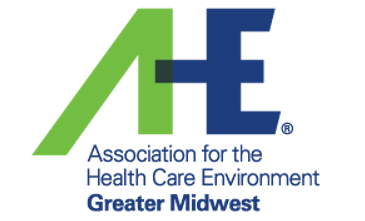 April 20 – 21, 2023Grand River CenterDubuque, IowaThursday April 20, 20236:00pm – 8:00pm		Networking Event – Sponsored by EcolabFriday April 21, 20237:00am – 8:00am 		Registration/Breakfast Buffet – Sponsored by Cintas8:00am – 8:10am 		Welcome8:15am – 9:45am		Emotional Intelligence 				Dale Anderson 			Just Above Normal, Inc.9:45am – 10:00am 		Break10:00am – 11:00am 		Patient Experience	Jen Muchow   	Director of Patient Experience Excellence at Mercyhealth	 11:00am – Noon		Industry Partner ExpoNoon – 1:00pm 			Lunch - Sponsored by Filmop				Industry Partner additional networking1:00pm – 2:00pm 		Infection Prevention – Biofilm the Silent KillerAaron Jett   	2:00pm – 2:10pm 		Break2:10pm – 3:10pm 		Leadership Leveraging the Gifts & TalentsPatti Costello, MT-CHEST   	Executive Director, AHE	-American Hospital Association3:10pm – 3:50pm		AHE Signature Programs Mike Bailey, CHESP 	AHE Lead Master Trainer3:50pm – 4:00pm 		Closing 